NAME:………………………………………………………………INDEX NO:…………………CANDIDATE’S SIGN: …………………DATE:……………………….313/2CREPAPER 2JULY AUGUST 2016TIME: 2 ½ HRSPRE KCSE 2016Kenya certificate of Secondary EducationINSTRUCTIONS TO CANDIDATESThis paper consist of six questions.Answer ALL five questions in the sheets provided.The candidate should check the question paper to ascertain that the pages are printed as indicated and that no questions are missing.Each question contains 20mksThis paper consists of 2 printed pages. Candidate should check to ascertain that all pages are printed as indicated and that no questions are missing.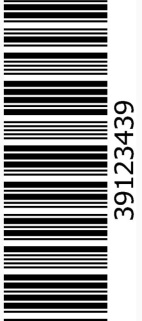 Answer any five questionsa) Identify ways in which Jesus fulfilled the prophecies of the suffering servant     of Yahweh according to Isaiah 53.								(7mks)b) Outline what Simeon and Anna revealed about Jesus during dedication in the temple.    (Luke 2:25-38) 											(7mks)c) Give six reasons why children should take part in the church activities.			(6mks)a) Describe the healing of the woman who touched Jesus clock.(Luke 8:42-48)			(8mks)b) Identify six incidents in St. Lukes Gospel where Jesus is depicted as the son of God.	(6mks)c) Identify six ways in which Christians share their spiritual knowledge.			(6mks)a) Explain Jesus teaching on eschatology.							(7mks)b) Identify seven events that took place between the arrest and burial of Jesus.			(7mks)c) Give six lessons Christians can learn from the testimony of the repentant thief.		(6mks)a) Narrate Peters message on the day of Pentecost.						(8mks)b) State six criteria for discerning the gifts of the Holy Spirit.					(6mks)c) Identify six lessons Christians learn from Peter’s leadership.					(6mks)a) Explain seven teachings of Christians about work. 						(7mks)b) Identify seven ways in which the Kenyan government has encouraged self employment.	(7mks)c) Identify ways in which Christians can deal with child labour and neglect.			(6mks)a) Give six reasons why it is important to have law in a society.					(6mks)b) Outline eight problems related to maintenance of law and order in Kenya today.		(8mks)c) Identify ways in which Christians can contribute to the maintenance of law and order.	(6mks)